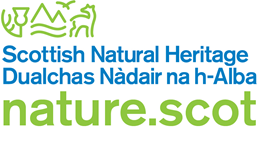 Please use this form to tell us about your proposed project.  We will review your EoI and let you know if we would be interested to receive a fully worked up application. We will aim to let you know within 5 working days of receiving your EoI - a member of SNH staff may contact you during that time to discuss your EoI further.If we are interested in receiving a full application, we will send you an application form directly. The deadline for submitting your full application will be Friday 5 April 2019. Submitting a full application does not mean that it will be successful. If we assess that your proposed project is unlikely to meet the fund priorities, we will tell you why.Summary project description to include Aichi target(s) addressed: (300 words max)BCF priority habitat and/or species being targeted and why: (500 words max)Location(s):Delivery partners/partnerships (if appropriate):Fit with any existing development/action plans (if relevant):Value of funds being sought and potential match funding/in kind contribution:Please email your completed EoI to BCF@nature.scot with the subject heading ‘BCF – Expression of Interest’. Thank you.SNH will collect and hold your contact details.  We will use your details to help us assess your grant application.  Please see our website for our Privacy Notice.Name:Phone No:Email:Email:Email:Email:Organisation:I have read the ‘Information for Applicants’ guidance and assess that this proposal meets the project and eligibility criteria (check box)